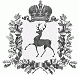 АДМИНИСТРАЦИЯ РАБОЧЕГО ПОСЁЛКА ШАРАНГАШАРАНГСКОГО МУНИЦИПАЛЬНОГО РАЙОНАНИЖЕГОРОДСКОЙ ОБЛАСТИРАСПОРЯЖЕНИЕот  01.07.2021							N 11О внесении дополнений в распоряжение администрации рабочего поселка Шаранга Шарангского муниципального района Нижегородской области от 28.12.2020 №12 «О наделении полномочиями администратора доходов бюджета на 2021 год»                 В соответствии со статьей 160.1 Бюджетного кодекса Российской Федерации:                 1.Внести в распоряжение  администрации рабочего поселка Шаранга Шарангского муниципального района Нижегородской области от  28.12.2020 №12 «О наделении полномочиями администратора доходов бюджета на 2021 год» в приложение 1 следующие дополнения:               2. Контроль за исполнением настоящего распоряжения оставляю за собой.Глава администрации	С.В.Краев487Администрация рабочего поселка Шаранга Шарангского муниципального района Нижегородской области48720225576130220150Субсидии на реализацию мероприятий по благоустройству городских территорий за счет средств областного бюджета48720225576130110150Судсидии на  реализации мероприятий по благоустройству городских территорий за счет средств федерального бюджета